MINISTERUL MEDIULUI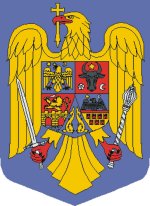 ORDIN nr.            /pentru modificarea Ghidului de finanţare a Programului național de înlocuire a echipamentelor electrice și electronice uzate cu unele mai performante din punct de vedere energetic 	Luând în considerare Referatul de aprobare al Administraţiei Fondului pentru Mediu                       nr. ............/CB/..............2019 pentru modificarea Ghidului de finanţare a Programului național de înlocuire a echipamentelor electrice și electronice uzate cu unele mai performante din punct de vedere energetic, aprobat prin Ordinul viceprim-ministrului, ministrului mediului nr. 1.172/2018, cu modificările și completările ulterioare,În temeiul prevederilor art. 13 alin. (4) din Ordonanţa de urgenţă a Guvernului  nr. 196/2005 privind Fondul pentru mediu, aprobată cu modificări şi completări prin Legea nr. 105/2006, cu modificările şi completările ulterioare, ale art. 57 alin. (1) din Ordonanța de urgență a Guvernului nr. 57/2019 privind Codul administrativ, precum şi ale art. 13 alin. (4) din Hotărârea Guvernului nr. 19/2017 privind organizarea şi funcţionarea Ministerului Mediului şi pentru modificarea unor acte normative, cu modificările și completările ulterioare,    viceprim-ministrul, ministrul mediului emite prezentul ORDIN:    	ART. I. – Ghidul de finanţare a Programului național de înlocuire a echipamentelor electrice și electronice uzate cu unele mai performante din punct de vedere energetic, aprobat prin Ordinul              viceprim-ministrului, ministrului mediului nr. 1.172/2018, publicat în Monitorul Oficial al României, Partea I, nr. 987 din 21 noiembrie 2018, se modifică după cum urmează:            La articolul 20, alineatul (5) se modifică și va avea următorul cuprins:”(5)  După perfectarea formalităților de vânzare a EEE-urilor, comerciantul completează în aplicația informatică datele aferente acestora, inclusiv tipul de echipament care se achiziționează şi eficienţa energetică  a acestuia și categoria DEEE-ului predat de persoana fizică, în termenul prevăzut la alin. (4). ”          ART. II. – Prevederile prezentului ordin se aplică și în cazul formalităților de vânzare efectuate pînă la data intrării în vigoare a prezentului ordin.         ART. III. - Prezentul ordin se publică în Monitorul Oficial al României, Partea I.VICEPRIM-MINISTRUMINISTRUL MEDIULUI,Grațiela Leocadia GAVRILESCUSECRETAR DE STATIon CÎMPEANUSECRETAR GENERALTeodor DULCEAŢĂSECRETAR GENERAL ADJUNCTBogdan-Cristian NICADIRECŢIA JURIDICĂ ȘI RELAȚIA CU PARLAMENTULDirector,Daniela TEODORUDIRECŢIA ECONOMICO-FINANCIARĂDirector,Dinu Octavian NICOLESCU DIRECȚIA SCHIMBĂRI CLIMATICE ȘI DEZVOLTARE DURABILĂDirector,DIRECȚIA GENERALĂ EVALUARE IMPACT ȘI CONTROLUL POLUĂRIIDirector general,Dorina MOCANUDIRECȚIA GESTIONAREA DEȘEURIFlavius ARDELEANADMINISTRAŢIA FONDULUI PENTRU MEDIUPREŞEDINTE,Cornel BREZUICĂ